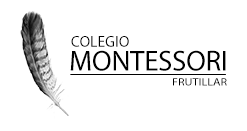 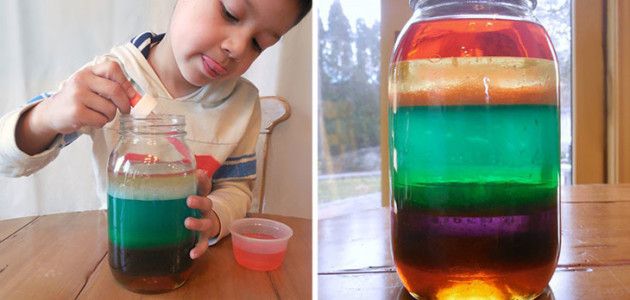 ¡Para continuar estimulando su  curiosidad y capacidad de asombro les proponemos convertir  la cocina en un laboratorio científico!*Recordemos que en esta etapa la explicación teórica del fenómeno observado no es lo importante, por ahora queremos alentar su curiosidad,  capacidad de asombro y de observar.Vamos a experimentar con la densidad y el peso del los líquidosMateriales: - un vaso grande o frasco de vidrio.- miel líquida.- jabón líquido de color.-  lavavajillas verde. - aceite de oliva. - alcohol y agua.- colorante alimentario.-  gotero.Paso a pasoPrimero vierte la miel en el frasco (sin que toque los lados), después añade el jabón líquido y el lavavajillas de color verde. A continuación mezcla agua con colorante alimentario (de color azul o morado, por ejemplo) y viértelo encima del lavavajillas con cuidado de no tocar los lados. Continúa añadiendo una gruesa capa de aceite de oliva siempre en el centro del recipiente.Por último, mezcla el alcohol con colorante alimentario rojo, pero ¡cuidado! no lo viertas en el centro como los anteriores. Si lo haces, el alcohol puede atravesar la capa de aceite y alcanzar la capa de agua teñida de azul o morado, y tu arcoíris se estropeará. Para evitarlo, utiliza un gotero para dejar escurrir el alcohol por el interior del bote.¡Ya está listo, observen los colores que han quedado en el arcoíris!